nr 45/2022 (972)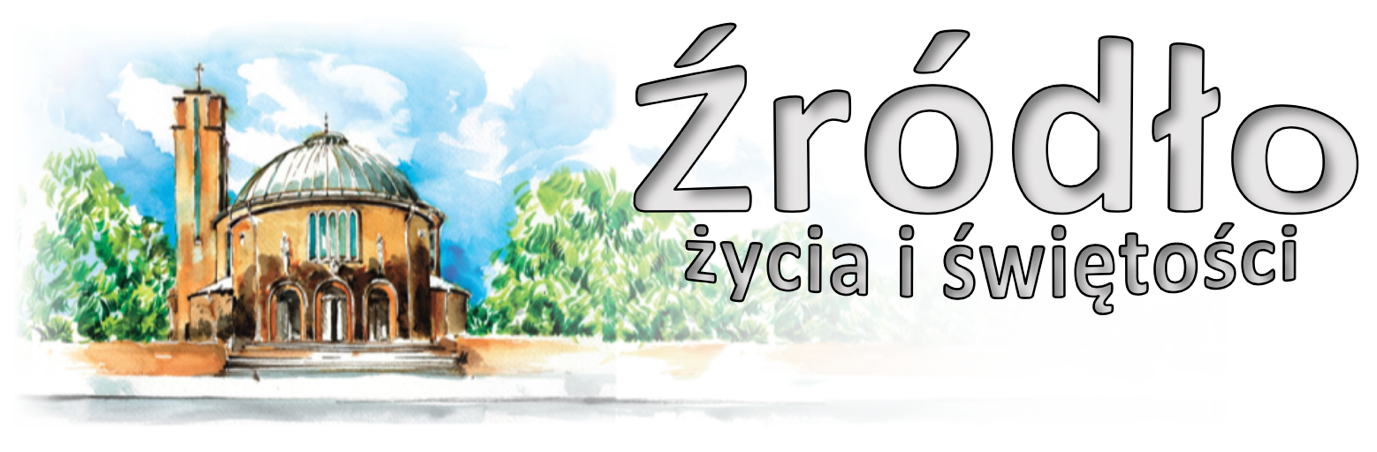 13 listopada 2022 r.gazetka rzymskokatolickiej parafii pw. Najświętszego Serca Pana Jezusa w Raciborzu33 Niedziela ZwykłaEwangelia według św. Łukasza (21,5-19)„[…] Jezus powiedział: Lecz przed tym wszystkim podniosą na was ręce i będą was prześladować. Wydadzą was do synagog i do więzień oraz z powodu mojego imienia wlec was będą do królów i namiestników. Będzie to dla was sposobność do składania świadectwa. Postanówcie sobie w sercu nie obmyślać naprzód swej obrony. Ja bowiem dam wam wymowę i mądrość, której żaden z waszych prześladowców nie będzie się mógł oprzeć ani się sprzeciwić. A wydawać was będą nawet rodzice i bracia, krewni i przyjaciele i niektórych z was o śmierć przyprawią. I z powodu mojego imienia będziecie w nienawiści u wszystkich. Ale włos z głowy wam nie zginie. Przez swoją wytrwałość ocalicie wasze życie.”Lecz słysząc o tak straszliwych klęskach, serca słabych mogą się przerazić; dołączono więc słowa pociechy. Zaraz bowiem dodano: „Postanówcie tedy w sercach waszych nie obmyślać, jak macie odpowiadać. Albowiem Ja dam wam mowę i mądrość, której się nie będą mogli oprzeć ani sprzeciwić wszyscy przeciwnicy wasi”. Jakby wyraźnie Pan powiedział swym słabym uczniom: Nie przerażajcie się, nie bójcie się; wy występujecie do boju, ale ja walczę; wy wypowiadacie słowa, ale ja mówię. I dalej powiedziano: „A wydawać was będą rodzice i bracia, i krewni, i przyjaciele, i zabiją niejednego z was”. Mniejszy ból sprawiają przykrości doznawane od obcych, większą natomiast boleść nam wyrządzają ci, o których życzliwości dla nas byliśmy przekonani, ponieważ z cierpieniem, jakie ponosi ciało, dręczy nas ból, iż utraciliśmy przyjaźń... Ponieważ przykre jest to, co zostało powiedziane o cierpieniach, jakie śmierć sprowadza, zaraz na pociechę dodano radość zmartwychwstania i tak powiedziano: „Włos z głowy waszej nie spadnie”. Wiemy, bracia, że skaleczenie ciała sprawia ból, nie boli natomiast, jeśli włos się utnie. Mówi więc Pan do swoich męczenników: „Włos z głowy waszej nie spadnie”, jakby wprost im powiedział: Czemu się boicie, żeby nie zginęło to, co zranione boli, skoro i to zginąć wam nie może, co nie boli, jeśli się zetnie? Dalej powiedziano: „Przez cierpliwość waszą zyskacie dusze wasze”. Dlatego zaznaczono, że posiadanie duszy opiera się na cnocie cierpliwości, ponieważ korzeniem i stróżem wszystkich cnót jest cierpliwość. Przez cierpliwość zaś posiadamy duszę, bo gdy nauczymy się panować nad sobą, przez to samo zaczynamy posiadać to, czym jesteśmy. Cierpliwością tedy jest spokojne znoszenie krzywd przez innych nam zadanych i nieżywienie żadnej urazy w stosunku do tego, kto je wyrządził. Kto bowiem tak reaguje na krzywdę, jaką bliźni mu wyrządził, że znosi ją w milczeniu, ale czeka na okazję, kiedy będzie mógł za to należycie się odpłacić, ten nie ma cierpliwości, choć ją okazuje. Napisane jest bowiem: „Miłość cierpliwa jest, łaskawa jest” (1 Kor 13,4). Jest cierpliwa, gdy znosi krzywdy przez innych wyrządzane; łaskawa zaś jest, jeśli kocha tych, od których krzywdy doznała. Co do tego, sama Prawda mówi: „Miłujcie nieprzyjaciół waszych, dobrze czyńcie tym, którzy was nienawidzą, a módlcie się za prześladujących i spotwarzających was” (Mt 5,44). Cnotą więc wobec ludzi jest znosić przeciwników, lecz cnotą wobec Boga jest ich kochać. Tę bowiem tylko ofiarę Bóg przyjmuje, którą przed Jego oczami na ołtarzu dobrego czynu zapala płomień miłości.św. Grzegorz Wielki (zm. 604 r.)Ogłoszenia z życia naszej parafiiPoniedziałek – 14 listopada 2022 – bł. Marii Luizy Merkert, dziewicy 			Łk 18,35-43	  630			Do Miłosierdzia Bożego za †† Marię Paskuda, brata ks. Filipa Wolnik, dziadków i wszystkich †† z rodziny Wolnik, Krzosok i Sztuka	  900			Za †† Joannę i Marię Łabiszak	1800	1.	W dniu urodzin ks. Witolda Knopa o zdrowie i Boże błogosławieństwo w pracy duszpasterskiej			2.	Za †† rodziców Marię, Władysława, Pawła, dziadków, wszystkich †† z rodziny i dusze w czyśćcu cierpiąceWtorek – 15 listopada 2022 								Łk 19,1-10	  630	1.	Za † ojca Stanisława Drab w 23. rocznicę śmierci, †† matkę Stefanię, siostry Irenę i Halinę, szwagra Alfreda i dusze w czyśćcu cierpiące			2.	Za †† rodziców Jana i Petronelę, męża, syna Franciszka, żonę Bronisławę, córkę Helenę, męża Tadeusza, syna Eugeniusza i żonę Helenę, rodziców Ludwikę i Jakuba, syna Jana, żonę Marię, Stanisława i Stanisławę, Bronisławę, syna Ludwikacórki Zofię, Eugenię, Marię, Wiesławę z mężami	1800	1.	Do Matki Bożej o szczególną opiekę ukrycia pod swój płaszcz, o czystość serca, dobroć, miłość, pokorę, dary Ducha Świętego dla Marii, Elżbiety i Tomasza z rodziną z podziękowaniem za otrzymane łaski i z prośbą o Boże błogosławieństwo			2.	Zbiorowa za zmarłych: - Za † męża Jana w 2. rocznicę śmierci, mamę Gabrielę w 35. rocznicę śmierci; - Za † Joannę (od Agnieszki i Piotra Warzała); - Za † mamę Józefę w 1. rocznicę śmierci; - Za †† Kazimierę i Michała Witaszek (od Piotra Kołtoń); - Za † Wiesława Wróblewskiego (od lokatorów); - Za † Jana Stec i †† sąsiadów (od mieszkańców z ulicy Słowackiego 54 i 56); - Do Miłosierdzia Bożego za †† rodziców Józefa i Krystynę, teściów Bronisława i Leokadię, brata Jerzego, dziadków z obu stron i dusze w czyśćcu cierpiące; - Do Miłosierdzia Bożego za † Janusza Bętkowskiego w 1. rocznicę śmierci, żonę Marię, †† rodziców i teściów; - Do Miłosierdzia Bożego za † syna, męża i ojca Dariusza Falkowskiego w 7. rocznicę śmierci, męża Jerzego w 23. rocznicę śmierci, rodziców Jana i Annę Fuglewicz, teściów, †† z rodzin, † szwagra Józefa Reisch i †† z rodziny; -Za † Renatę Sokół w 30. dzień; - Za † Mikołaja Bubieńczyka (od sąsiadów z ulicy Katowickiej 9); - Za † Karola Butyńskiego, jego †† rodziców, siostrę, pokrewieństwo i dusze w czyśćcu; 	- Za †† Ludwika, Marię i Augusta Zaryczańskich oraz za dusze w czyśćcu; - Za †† rodziców Janinę i Bolesława Gunia, †† z rodziny Gunia i Węglarz; - Za †† rodziców Jana i Janinę Pustelak, †† z rodziny Pustelak i Dańczuk; - Za †† siostrę Janinę Rolnik, Cecylię Welka, †† z rodziny z obu stron; - Za †† Antoninę i Adama Żółcińskich, Marię i Zygmunta Lichodziejewskich, Kazimierę Jakubek, Eleonorę i Klotyldę Mülner, Jana Mateję, Henryka Chomickiego; - Za †† męża Józefa Kokoszka, rodziców, dziadków z obu stron, brata Juranda i dusze w czyśćcu; - Za † Emilię Kowalczyk (od mieszkańców z ulicy Pomnikowej); - Za † Manfreda Musioła (od lokatorów z ulicy Słowackiego 50); - Za †† Mieczysława, Helenę, Zbigniewa, Irenę Ciemiera, Łukasza, Katarzynę, Marię, Kazimierza, Janinę, Mieczysławę Majewicz, Jana, Alfredę, Jerzego, Janinę, Mieczysława Bacia, Wojciecha, Katarzynę, Karolinę, Marka, Józefa, Marię Gawłowskich, Zofię, Jana Frankowskich, Józefa, Marię Kwiatkowskich, Marię, Józefa Fundytus, Krystynę, Waltera Roj, Jana, Marię Florek, Urszulę Reszka, Krystynę Cyran i za dusze w czyśćcu cierpiące; - Za † Małgorzatę Kominek (od koleżanek z ulicy Skłodowskiej 7,9,11);Środa – 16 listopada 2022 – Rocznica Poświęcenia Katedry w Opolu 			  630			Za † Zygmunta Tkaczyńskiego	  900			W intencji Stanisławy z okazji 70. rocznicy urodzin o Boże błogosławieństwo, opiekę Matki Bożej i zdrowie dla całej rodziny	1800	1.	Za † męża i ojca Józefa Parobiec w 2. rocznicę śmierci, teściów Józefa i Olgę, rodziców Serafina i Beatę, brata Waldemara, szwagra Jana Jagiełło i dusze w czyśćcu cierpiące			2.	Za †† rodziców Janinę i Eugeniusza, braci Krzysztofa i Marka, wszystkich †† z rodziny i dusze w czyśćcu cierpiąceCzwartek – 17 listopada 2022 – św. Elżbiety Węgierskiej, zakonnicy 			Łk 19,41-44	  630	1.	Z okazji urodzin syna Grzegorza o Boże błogosławieństwo i opiekę Matki Bożej			2.	W intencji wszystkich lokatorów z ulicy Słowackiego 42 o zdrowie i Boże błogosławieństwo	1630			Szkolna: Za † męża Józefa Langa w 1. rocznicę śmierci (od żony)	1730			Różaniec Rodziny Radia Maryja	1800	1.	Za †† rodziców Jana i Helenę Bukowskich, brata Kazimierza, pokrewieństwo z obu stron, teścia Teodora, szwagra Józefa i Jerzego, szwagierkę Teresę, †† z rodzin Kuteń i Andres			2.	Za †† rodziców Stanisława i Władysławę Krupiczowicz oraz pokrewieństwo z obu stronPiątek – 18 listopada 2022 – bł. Karoliny Kózkówny, dziewicy i męczennicy 		Łk 19,45-48	  630			Za †† z rodziny Dziekan	  900			Do Miłosierdzia Bożego za †† rodziców Annę i Pawła, teściów Annę i Jana, siostrę Helenę, braci Gintra i Augusta i dusze w czyśćcu cierpiące	1500			Koronka do Bożego Miłosierdzia	1800	1. Za † Mariana Chmieleckiego (od bratanka Jana z rodziną)			2.	Za †† teściów Marcina i Katarzynę	1900			Spotkanie dla młodzieżySobota – 19 listopada 2022 								Łk 20,27-40	  630	1.	W intencji wspólnoty osób Wieczystej Adoracji			2.	Za † męża Juliana Bednarz i †† z rodziny	1200			Msza Święta w intencji ZHR	1730			Nieszpory Maryjne	1800	1. Za † ojca Józefa Lechoszest, †† z rodziny i dusze w czyśćcu cierpiące			2.	Za † Monikę Zawisz w rocznicę urodzin oraz za dusze w czyśćcu	1930			Raciborski Wieczór UwielbieniaNiedziela – 20 listopada 2022 – Jezusa Chrystusa, Króla Wszechświata2 Sm 5,1-3; Kol 1,12-20; Łk 23,35-43	  700			Za † Barbarę Boczkowską w 3. rocznicę śmierci i wszystkich †† z rodzin Tomczuków i Boczkowskich	  830			Godzinki o Niepokalanym Poczęciu NMP	  900			W 45. rocznicę ślubu Zofii i Jerzego z podziękowaniem za otrzymane łaski, z prośbą o dalsze Boże błogosławieństwo i zdrowie	1030			Dziękczynna z okazji 30. rocznicy ślubu Teresy i Józefa o zdrowie i Boże błogosławieństwo dla całej rodziny						W kaplicy pod kościołem dla dzieci:	1200			Zbiorowa za jubilatów i solenizantów: - W intencji Leona Krzykała w 80. rocznicę urodzin; - Dziękczynna z okazji 40. rocznicy urodzin Michała i 20. rocznicy ślubu Anny I Michała z prośbą o dalsze Boże błogosławieństwo	1400			Msza Święta Trydencka	1700			Różaniec	1730			Nieszpory niedzielne ku czci Chrystusa Króla	1800			Za † Eugenię Niklewicz i †† z rodzinyW tym tygodniu modlimy się: w intencji ubogich, chorych i samotnych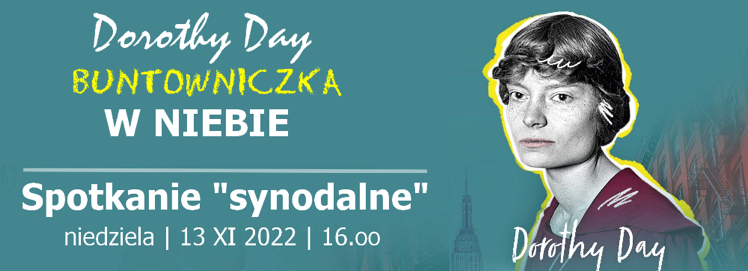 Zapraszamy na godz. 1545 na Różaniec Fatimski za młode pokolenie, oraz na godz. 1730 na nieszpory niedzielne.Również dzisiaj o 1600 w domu katechetycznym Spotkanie „Synodalne” na które zapraszamy chętnych członków Rady Parafialnej oraz wszystkich chętnych. Spotkanie będzie oparte o półgodzinny film i będzie też okazją do dzielenia się i rozmowy na bieżące sprawy Kościoła i parafii.W poniedziałek 14 listopada w RCK odbędą się XX Dni ks. Stefana Pieczki z wręczeniem Medali im. ks. Stefana Pieczki”. Rozpoczęcie o godz. 1900.W tym tygodniu odbędą się spotkania dla kandydatów do bierzmowania:I rok formacji - klasy VI: grupa 1 we wtorek, 15 XI o 17.15; grupa 2 we wtorek o 18.35; grupa 1 w środę, 16 XI o 17.15; grupa 2 w środę 16 XI o 18.35; grupa 3 w środę 23 XI o 17.15II rok formacji - klasy VII: we wtorek, 15 XI o 18.30III rok formacji – klasy VIII: grupa 1 we wtorek 15 XI o 16.00; grupa 2 we wtorek 15 XI o 17.00; grupa 3 w czwartek 17 XI o 18.30; grupa 4 w piątek 18 XI o 16.00; grupa 5 w piątek 18 XI o 17.00. Szczegóły w gablocie pod wieżą.W poniedziałek o 2000 próba scholi.We wtorek o godz. 1530 spotkanie Klubu Seniora, po wieczornej Mszy spotkanie Kręgu Biblijnego, o 1800 próba chóru.Spotkanie Ruchu Rodzin Nazaretańskich w środę po wieczornej Mszy Świętej.Msza szkolna w czwartek o 1630. W czwartek o 1730 Różaniec Rodziny Radia Maryja.W piątek o 1500 Koronka do Bożego Miłosierdzia.Młodzież zapraszamy na spotkanie w piątek o godz. 1900. W sobotę zapraszamy na godz. 1930 na kolejny Raciborskie Wieczór Uwielbienia.Przyszłą niedziela to Niedziela Chrystusa Króla, kończąca rok liturgiczny. W Opolu uroczystość zakończenia Jubileuszu naszej diecezji.Niedziela Chrystusa Króla jest równocześnie Światowym Dniem Młodzieży. W sobotę oraz w niedzielę spotkanie – szczegóły na stronie lawka.org.W sobotę w Niepokalanowie odbędzie się czuwanie modlitewne „Przyjdź Królestwo Twoje”. Możliwość w uczestnictwie on-line poprzez stronę krolestwotwoje.plW przyszłą niedzielę o godz. 1400 Msza Święta w rycie nadzwyczajnym, czyli trydenckim.18 listopada w PSM o 1700 Koncert Charytatywny. 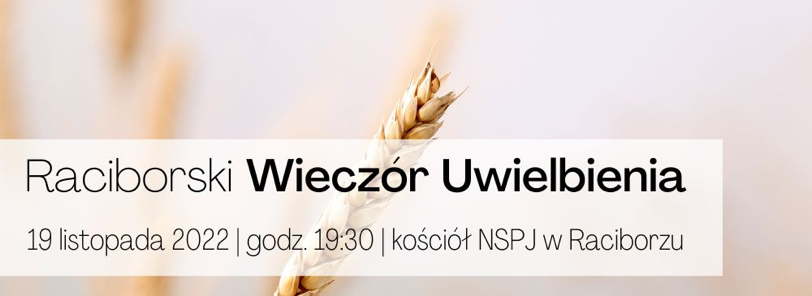 Również dzisiaj są rozprowadzane „Rogale św. Marcina”. Dochód ze sprzedaży przeznaczony jest na dofinansowanie wyjazdu młodzieży na ŚDM do Lizbony.Kolekta dzisiejsza przeznaczona jest na bieżące potrzeby parafii. Dzisiejsza niedziela jest niedzielą solidarności z Kościołem prześladowanym. Przed kościołem zbiórka na pomoc mieszkańcom ogarniętej wojną Ukrainy.Za wszystkie ofiary, kwiaty i prace przy kościele składamy serdeczne „Bóg zapłać”. W minionym tygodniu odeszli do Pana: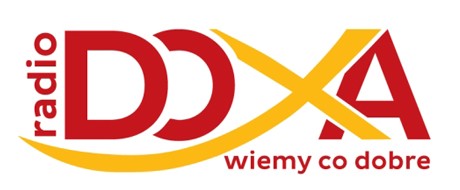 Wacława Barbara Leśniak, lat 75, zam. na ul. Ocickiej (pogrzeb we wtorek o 12.oo);Dorota Trybus, lat 50, zam. na ul. Skłodowskiej (pogrzeb we wtorek, 15 XI 2022 o 11.oo); Mirosława Żołubak, lat 67, zam. na ul. Łąkowej (pogrzeb w poniedziałek, 14 XI 2022 o 10.oo)Brygida Perucka-Dziadek, lat 82, zam. na ul. KatowickiejZbigniew Kilar, lat 73, zam. na ul. ChełmońskiegoWieczny odpoczynek racz zmarłym dać Panie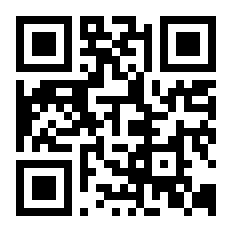 